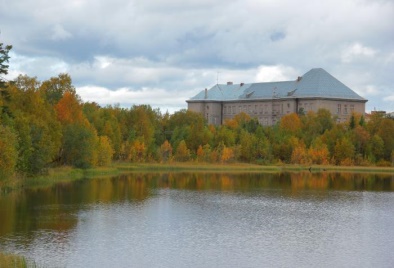 С 18 по 28 декабря в МБОУ «Лицей имени В.Г.Сизова» проведен спортивный марафон «Школе имени В.Г.Сизова – 80», в котором приняли участие 32 классных коллектива -  576 учеников 1-11 классов, из них 257 младших школьников, 228 учеников основной школы и 91 старшеклассник (учителя физической культуры Дгебуадзе Антонина Александровна, Лазаревич Ольга Викторовна, Остова Елена Федоровна, Молева Ольга Валентиновна).  Спортивный марафон проводился в рамках празднования юбилея школы, где каждое задание было связано с датами и фактами о нашей школе, например:- кросс на расстояние 1км 938м (01 сентября 1938 года открыта средняя школа №3 - образовательное учреждение, предоставляющее равные возможности для всех желающих в ней учиться.);- 5 минут простоять в планке (08 июля 2005 года путем слияния средних школ №3 и №17 создан лицей имени Владимира Георгиевича Сизова – образовательное учреждение, не только реализующее общеобразовательные программы и программы профильного обучения на старшей ступени образования, но и формирующее современную образовательную среду);- 1865 прыжков на скакалке (в июне 1941 года в нашей школе был развернут эвакогоспиталь №1865, в котором работали врачи из Мурманска и Ленинграда, медсестры от 16 лет и старше);- 111 отжиманий (17 октября 2018 года выпускнику Ленинградского университета, учителю географии, фронтовику, директору школы Владимиру Георгиевичу Сизову исполнилось бы 111 лет);- 828 приседаний (на 01 декабря 2018г. в лицее имени Владимира Георгиевича Сизова обучается 828 учеников). Все задания спортивного марафона выполнялись на класс-команду за 30 секунд и их выполнение фиксировалось в листе результатов. Результаты в командном зачете:Результаты в личном зачете (приседания, отжимания, прыжки на скакалке):10-11 классы - 1 место – Килимнюк Антон, 10-В (510р.), Попеску Наталья, 10-В (193р.) 2 место – Рожин Илья, 11-А (171р.), Шульга Алена, 10-В (192р.) 3 место – Чупин Никита, 11-В (159р.), Адамян Элен, 10-В, Санникова Наталья, 10-В (170р.)5-9 классы –1 место –  Асанов Дамир, 9-А (350р.), Клюшенкова Алена, 6-Г (300р.)2 место –  Чабанов Александр, 6-А (303р.), Александрова Милана, 7-А (249р.)3 место –  Андреев Егор, 7-В (205р.), Стоянова Алена, 6-Б (240р.)1-4 классы – 1 место – Федоров Даниил, 4-В (177р.), Гребелкина Елизавета, 4-Б (259р.)2 место –  Герман Серафим, 3-В (152р.), Аверичева Екатерина, 3-Б (161р.)3 место –  Поспелов Марк, 2-В (149р.), Ужегова Кристина, 2-А (138р.)Поздравляем победителей и призеров спортивного марафона! Желаем дальнейших спортивных побед!!!Пресс-центр «Школьные ступени»1-4 классы - 1 место – 4-Б класс (140ср.б.)2 место – 4-В класс (115ср.б.)3 место – 4-А класс (103ср.б.)4 место – 3-Б класс (99ср.б.)5 место – 3-В класс (92ср.б.)5-9 классы - 1 место – 6-А класс (174ср.б.) 2 место – 6-Г класс (145ср.б.)3 место – 6-Б класс (132ср.б.)4 место – 7-В класс (126ср.б.)5 место – 9-А класс (121ср.б.)10-11 классы - 1 место – 10-В (200ср.б.) 2 место – 11-А класс (116ср.б.) 3 место – 10-Б класс (111ср.б.) 4 место – 11-Б класс (107ср.б.) 5 место – 11-В класс (105ср.б.)